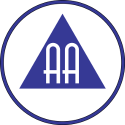 Drikker du for meget - ellerer der en i dit liv der gør det? 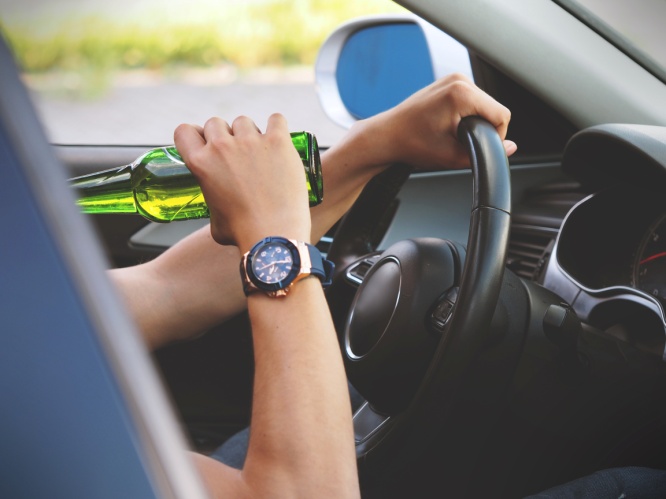 Der findes en løsningwww.dkaa.dkAA telefonvagt 70 10 12 24 alle ugens dage 8-24AA’s formålserklæringAnonyme Alkoholiker er et fællesskab af mænd og kvinder, der deler erfaring, styrke og håb,for at kunne løse deres fælles problem, og derigennem hjælpe andre til at komme sig af alkoholisme.Det eneste, der kræves for at blive medlem, er et ønske om at holde op med at drikke.Der betales intet kontingent. AA klarer sig selv økonomisk gennem egne frivillige bidrag.AA er ikke tilknyttet nogen sekt, trosretning, organisation, institution eller nogen form for politik.AA tager ikke stilling til stridsspørgsmål og vil hverken støtte eller bekæmpe nogen som helst sag.Vort hovedformål er at forblive ædru og hjælpe andre alkoholikere, til at opnå ædruelighed.